SWANSON MIDDLE SCHOOL
Health and Physical Education DepartmentDear Parents,Every middle school student is required to participate in physical education and health.  Official gym attire is mandatory.  This includes Swanson PE clothes, socks, and athletic shoes. PE clothes will be sold at school and are available year round.  (Please see the price list and order form below.)

This year students will be required to bring in their own PE lock to use each class. It is preferred that it is a combination lock to avoid keys being lost during class.  Students will be responsible for bringing their PE lock and uniform to class each day and taking it home at the end of class each day.  It is the responsibility of each student to see that his/her gym locker is secured at all times.  The school does not assume responsibility for lost or stolen clothes or personal items.

The physical education program is designed to include indoor and outdoor activities conducted in the gymnasium, on the athletic field and at nearby parks.  Therefore, it is recommended that students maintain outdoor gear such as sweatpants and sweatshirts in their lockers.  Sweats must be worn over the required physical education uniform.  Students are allowed to bring in sweatshirts and sweatpants from home to wear during PE. All items are available for purchase throughout the school year.

Gym lockers are to be used for physical education equipment only and are not to be shared with other students.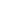 PHYSICAL EDUCATION CLOTHES ORDER FORMITEM				QUANTITY				PRICE			AMOUNTShorts – Mesh			__________				$10.00 each			__________Shirt				__________				$10.00 each			__________OPTIONAL ITEMSSweatshirts (Hoodie)		__________				$15.00 each			__________Sweatpants			__________				$12.00 each			__________Mesh Bag for PE clothes	__________				$5.00 each			__________									TOTAL		$          __________
Students Name ____________________________________
				(Please print clearly)
Note:	It is preferred that payment be in the form of a check made payable to Swanson Middle School.   Please check purchases, total the amount, and return completed form with the student at the time of purchase.  No tax is charged.ESCUELA MEDIA SWANSON
Departamento de Salud y Educación FisicaEstimados Padres,A todos los estudiantes de escuelas medias se les exige que participen en las materias de educación física y salud.  A los estudiantes se les exige vestir la ropa official de educación física. Esto incluye la ropa de educación fisica de Swanson, medias y zapatos.  La ropa de educación física se vende en la escuela para conveniencia de los estudiantes durante todo el año escolar. (Por favor vea la lista de precios y el formulario de órdenes que aparecen abajo.)

A todos los estudiantes se les asignara un armario (“locker”) y un candado de combinación para proteger las ropaas. Se espera que cada estudiante que pierda el candado lo reemplace immediatamente.  Las escuela no  asume responsabilidad por ropa perdida/robada. 

El programa de educación física esta diseñado para actividades interiors y exteriors.  Por lo tanto, se recomienda que los estudiantes conserven en sus armarios ropa de gymnasia o para hacer ejercicio, tales como pantalones y camisas de entreenamiento, a fin de usarlas sobre el uniforme de educación física.

Cada estudiante tiene las reponsabilidad de ver que armario en el gimnasio este cerrada en todo momento.  Los alumnus de los grados 6, 7, y 8 recibirán señalamientos par alas clases de educación física que se efectúan en el gimnasio, el campo de atletismo y los parques cercanos.  Los armarios del gimnasion se usarán solamente para el equipo de educación física y no se compartirán con otros estudiantes.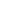 FORMULARIO DE ORDEN PARA ROPA DE EDUCATIÓN FÍSICAARTICULO			CANTIDAD			PRECIO POR UNIDAD		AMOUNTPantalones cortos (malla)	__________			$10.00 cada uno			__________
Camisas			__________			$10.00 cada uno			__________OPTIONAL ITEMSSueter (Sweatshirt)		__________			$15.00 cada uno			__________
Pantalones (Sweatpants)	__________			$12.00 cada uno			__________
Bolza para ropa (Mesh Bag)	__________			$5.00 cada uno			__________									TOTAL		$          __________Nombre del estudiant: ____________________________________
				(Por favor escriba con letra de molde)
Nota:	Se prefiere que el pago sea con cheque, pagado a Swanson Middle School.   Por favor revise los articulos de su compra y totalize la orden y devuelva el formulario complete con su hijo/a.